Appendix C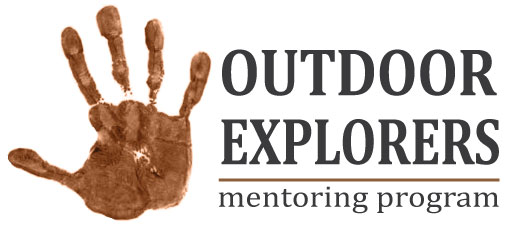 ETING LOGETING LOGSUPERVISOR/LEADER:SUPERVISOR/LEADER:DATE: ATTENDANCE (at Tailgate Safety Meetings):ATTENDANCE (at Tailgate Safety Meetings):ATTENDANCE (at Tailgate Safety Meetings):DESCRIPTION OF ACTIVITY:DESCRIPTION OF ACTIVITY:HAZARDS IDENTIFIED:HAZARDS IDENTIFIED:Personal Protective Equipment REQUIRED:Personal Protective Equipment REQUIRED:Personal Protective Equipment REQUIRED:OTHER MITIGATION MEASURES:OTHER MITIGATION MEASURES:GROUP DISCUSSION/COMMENTS:GROUP DISCUSSION/COMMENTS:GROUP DISCUSSION/COMMENTS:OTHER: